ONTARIO COLLEGES ATHLETIC ASSOCIATION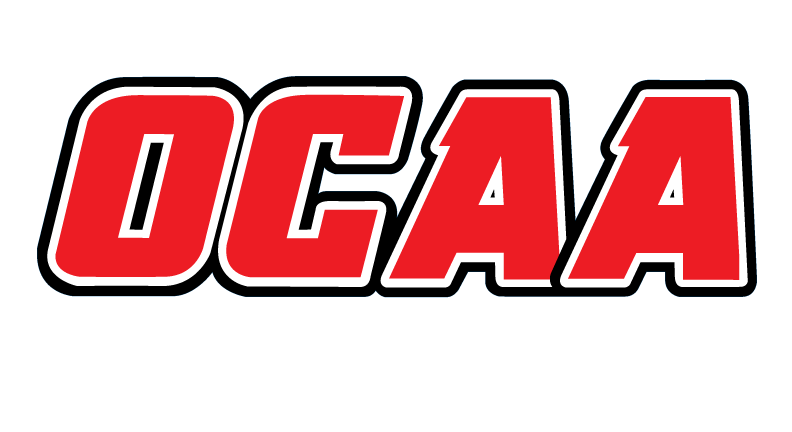 2021-2022 STANDARDIZED TEAM ROSTER The information collected in this form is used and disclosed by the Ontario Colleges Athletic Association (OCAA) in accordance with the terms The Personal Information Protection Policy.  For further information about OCAA collection, use and disclosure of personal information, see our Personal Information Protection Policy at www.ocaa.com.AS OF:January 18, 2022School:School:Humber College Humber College Team:Team:Men’s BasketballMen’s BasketballMen’s BasketballMen’s BasketballFirst NameFirst NameFirst NameLast NameLast Name##POSHeightHometownHometownSecondary SchoolSecondary SchoolYearName Pronunciation Name Pronunciation Name Pronunciation RomeoRomeoRomeoOsas JoshuaOsas Joshua55G5’11Toronto, ONToronto, ONChaminade CollegeChaminade College1Romwo Osas- Josh-uaRomwo Osas- Josh-uaRomwo Osas- Josh-uaRaheemRaheemRaheemDennisDennis66F6’3Mississauga, ONMississauga, ONSaint Francis XavierSaint Francis Xavier2Raheem- DennisRaheem- DennisRaheem- DennisDeQuonDeQuonDeQuonCascartCascart77G6’1North York, ONNorth York, ONOakwoodOakwood5Day-kwon Cas-cartDay-kwon Cas-cartDay-kwon Cas-cartBrettBrettBrettPearcePearce88G6’2Sault Ste. MarieSault Ste. MarieWhite Pines CollegiateWhite Pines Collegiate1Brett PearceBrett PearceBrett PearceKevinKevinKevinOtooOtoo1111G6’0Toronto, ONToronto, ONCTACTA3Kevin O-tooKevin O-tooKevin O-tooKeithKeithKeithLaryeaLaryea1212G6’5Rexdale, ONRexdale, ONWest Humber C.IWest Humber C.I4Keith Lar-yeaKeith Lar-yeaKeith Lar-yeaStefanStefanStefanArcuriArcuri1414PG6’1Thornhill, ONThornhill, ONVaughanVaughan1Stefan Arc-uriStefan Arc-uriStefan Arc-uriFrankFrankFrankMitchellMitchell2020F6’8Toronto, ONToronto, ON1Frank MitchellFrank MitchellFrank MitchellJimmy Jimmy Jimmy RichRich2222PF6’4North York, ONNorth York, ONWest HumberWest Humber3Jimmy RichJimmy RichJimmy RichDwayneDwayneDwayneLambert-CadoreLambert-Cadore2323G5’11Etobicoke, ONEtobicoke, ONWest HumberWest Humber4  Dwayne Lambert-Cadore  Dwayne Lambert-Cadore  Dwayne Lambert-CadoreRahsaanRahsaanRahsaanChambersChambers2424F6’6Toronto, ONToronto, ONCentral techCentral tech2Ra-shawn Cham-bersRa-shawn Cham-bersRa-shawn Cham-bersCoaching Staff:PositionNameName PronunciationYearHead Coach Omar MilesOmar Miles5Assistant CoachCarlo ZoffranieriCarlo Zoffranieri1Assistant CoachWarrick MannersWarrick Manners1Assistant CoachDave BethuneDave Bethune1Apprentice CoachDylan WaltersDylan Walters1Apprentice Coach/ Team ManagerMark ZaragozaMark Zaragoza2Team ManagerAndy NguyenAndy Nguyen3TherapistKyle PacsonKyle Pacson1Athletic DirectorRay ChateauRay Chateau8